Спортивные новостиДЗЮДО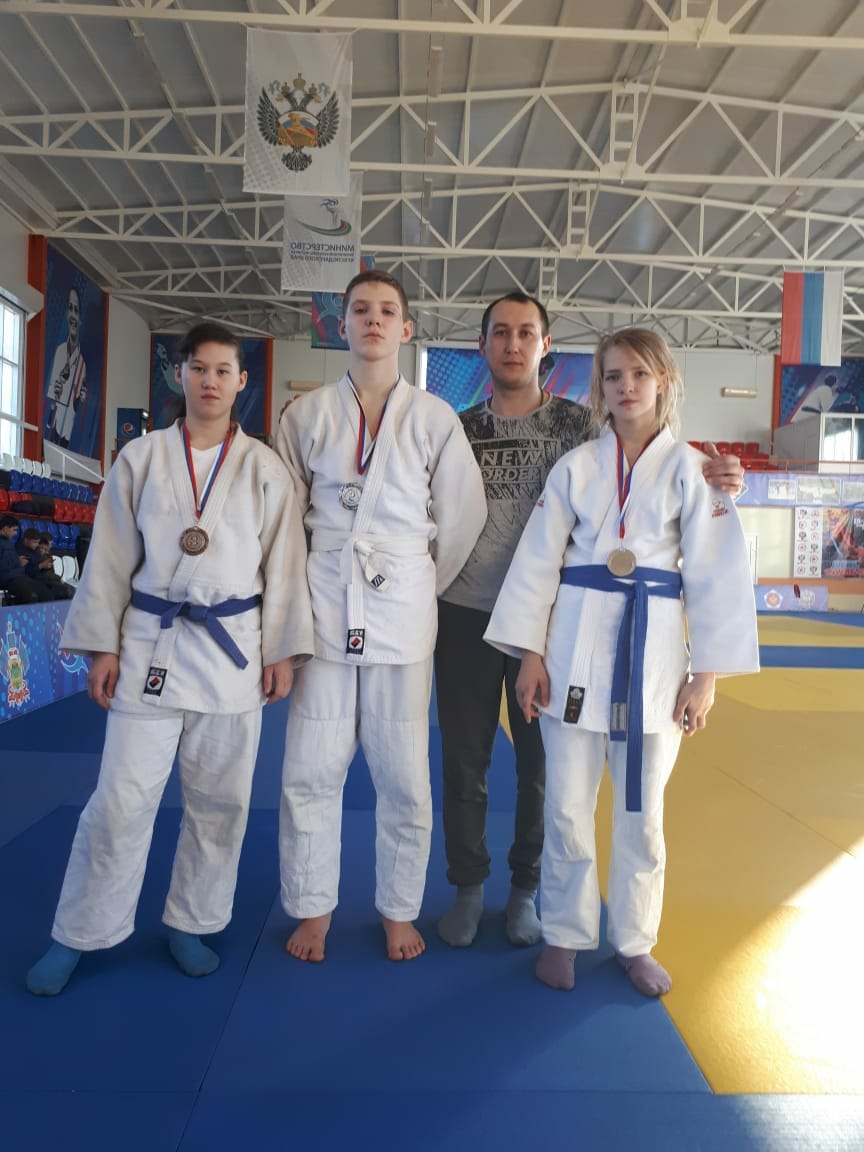 16-19 января 2019 года в городе Армавире прошло первенство Краснодарского края по дзюдо среди юношей и девушек 2005-2006 гг.р. В соревнованиях приняло участие более 200 спортсменов из Краснодарского края. Воспитанники СШ «Легион» привезли 3 призовых места. II место в своей весовой категории заняли Максим Мишарин, Рогаткина АлинаIII место в своей весовой категории заняла Екатерина Антоненко.Тренируются спортсмены у Виктории Александровны Недбайло и Виталия Владимировича Антоненко.БОКС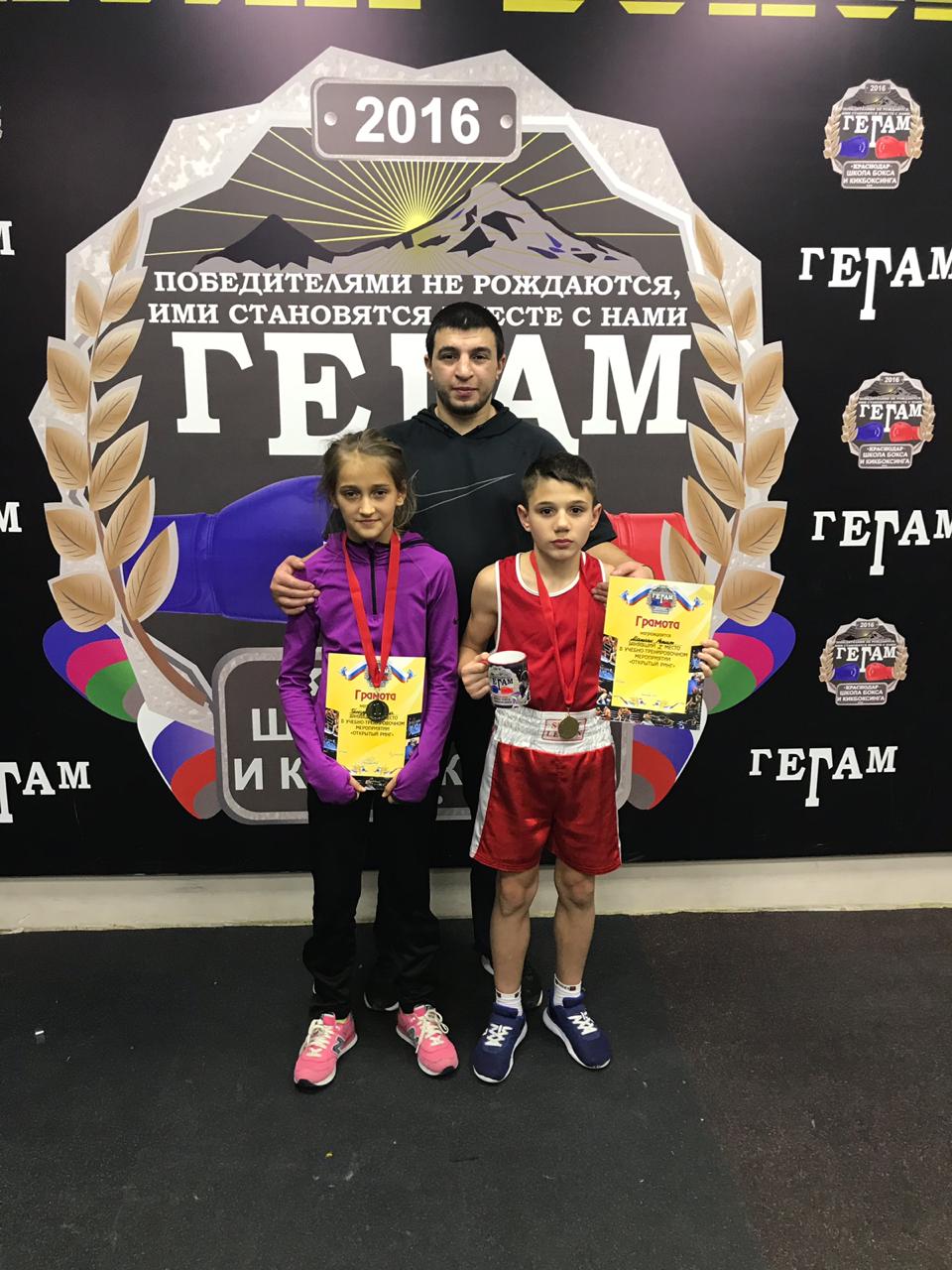 20 января в поселке Северный прошел «Открытый ринг» по боксу среди юношей и девушек. В соревнованиях приняло участие более 100 спортсменов из Краснодарского края. Воспитанники СШ «Легион» Анна Прокудина и Ренат Маноян заняли I место в своих весовых категориях. Ренат Маноян стал победителем в номинации «Лучшая техника» Тренирует спортсменов Георгий Македонович Анастасов.